ЧЕЧЕНСКАЯ РЕСПУБЛИКАЗАКОНО СОЦИАЛЬНОМ ОБСЛУЖИВАНИИ ГРАЖДАН В ЧЕЧЕНСКОЙ РЕСПУБЛИКЕПринятПарламентом Чеченской Республики11 июня 2015 годаСтатья 1. Предмет регулирования и сфера действия настоящего Закона1. Настоящий Закон в соответствии с Федеральным законом от 28 декабря 2013 года N 442-ФЗ "Об основах социального обслуживания граждан в Российской Федерации" (далее - Федеральный закон "Об основах социального обслуживания граждан в Российской Федерации") регулирует в пределах полномочий, установленных федеральным законодательством, вопросы социального обслуживания граждан в Чеченской Республике.2. Действие настоящего Закона распространяется на граждан Российской Федерации, иностранных граждан и лиц без гражданства, постоянно проживающих на территории Чеченской Республики, беженцев (далее - граждане, гражданин), а также на юридических лиц, независимо от их организационно-правовой формы, и индивидуальных предпринимателей, осуществляющих социальное обслуживание граждан в Чеченской Республике.Статья 2. Основные понятия, используемые в настоящем ЗаконеИспользуемые в настоящем Законе основные понятия применяются в значениях, определенных Федеральным законом "Об основах социального обслуживания граждан в Российской Федерации".Статья 3. Законодательство Чеченской Республики в сфере социального обслуживания гражданЗаконодательство Чеченской Республики в сфере социального обслуживания граждан основывается на Конституции Российской Федерации, Федеральном законе "Об основах социального обслуживания граждан в Российской Федерации", других федеральных законах и иных нормативных правовых актах Российской Федерации, Конституции Чеченской Республики, состоит из настоящего Закона, иных законов и нормативных правовых актов Чеченской Республики.Статья 4. Полномочия органов государственной власти Чеченской Республики в сфере социального обслуживания1. Парламент Чеченской Республики:1) осуществляет законодательное регулирование в сфере социального обслуживания;2) утверждает перечень социальных услуг, предоставляемых поставщиками социальных услуг, с учетом примерного перечня социальных услуг по видам социальных услуг, утвержденного федеральным органом государственной власти в сфере социального обслуживания граждан (далее - социальные услуги);3) устанавливает дополнительные категории граждан, которым социальные услуги в Чеченской Республике предоставляются бесплатно;4) утратил силу. - Закон Чеченской Республики от 14.06.2016 N 31-РЗ;5) устанавливает предельную величину среднедушевого дохода для предоставления социальных услуг бесплатно;6) осуществляет контроль за соблюдением и исполнением законов и иных нормативных правовых актов в сфере социального обслуживания;7) реализует иные полномочия в сфере социального обслуживания, если эти полномочия отнесены к компетенции законодательного (представительного) органа государственной власти субъекта Российской Федерации Федеральным законом "Об основах социального обслуживания граждан в Российской Федерации" и другими федеральными законами.2. Правительство Чеченской Республики:1) определяет орган исполнительной власти Чеченской Республики, уполномоченный на реализацию отдельных полномочий в сфере социального обслуживания, которые установлены Федеральным законом "Об основах социального обслуживания граждан в Российской Федерации", иными федеральными законами и настоящим Законом (далее - Уполномоченный орган Чеченской Республики в сфере социального обслуживания);2) утверждает регламент межведомственного взаимодействия органов исполнительной власти Чеченской Республики в связи с реализацией полномочий Чеченской Республики в сфере социального обслуживания;3) утверждает программы социального обслуживания (подпрограммы государственных программ Чеченской Республики) и осуществляет их финансовое обеспечение;4) утверждает порядок предоставления социальных услуг поставщиками социальных услуг;5) устанавливает порядок утверждения тарифов на социальные услуги на основании подушевых нормативов финансирования социальных услуг;6) утверждает Положение о региональном государственном контроле (надзоре) в сфере социального обслуживания;(п. 6 в ред. Закона Чеченской Республики от 09.01.2022 N 1-РЗ)7) утверждает размер и порядок выплаты компенсации поставщику или поставщикам социальных услуг, которые включены в реестр поставщиков социальных услуг Чеченской Республики, но не участвуют в выполнении государственного задания (заказа);(п. 7 в ред. Закона Чеченской Республики от 14.06.2016 N 31-РЗ)8) устанавливает меры социальной поддержки и стимулирования работников государственных организаций социального обслуживания, находящихся в ведении Чеченской Республики (далее - организации социального обслуживания Чеченской Республики);9) устанавливает порядок реализации программ в сфере социального обслуживания, в том числе инвестиционных программ;10) - 13) утратили силу. - Закон Чеченской Республики от 14.06.2016 N 31-РЗ;14) реализует иные полномочия в сфере социального обслуживания, установленные федеральным законодательством о социальном обслуживании, если эти полномочия не отнесены к компетенции Парламента Чеченской Республики или Уполномоченного органа Чеченской Республики в сфере социального обслуживания.3. Уполномоченный орган исполнительной власти Чеченской Республики в сфере социального обслуживания:1) принимает нормативные правовые акты в сфере социального обслуживания граждан в пределах компетенции органов исполнительной власти субъектов Российской Федерации, предусмотренной Федеральным законом "Об основах социального обслуживания граждан в Российской Федерации", другими федеральными законами, законами и иными нормативными правовыми актами Чеченской Республики;2) принимает решение о признании граждан нуждающимися в социальном обслуживании и составляет индивидуальную программу предоставления социальных услуг (далее - индивидуальная программа);(п. 2 в ред. Закона Чеченской Республики от 21.06.2018 N 27-РЗ)3) осуществляет региональный государственный контроль (надзор) в сфере социального обслуживания;4) обеспечивает бесплатный доступ к информации о поставщиках социальных услуг, предоставляемых ими социальных услугах, видах социальных услуг, сроках, порядке и об условиях их предоставления, о тарифах на эти услуги, в том числе через средства массовой информации, включая размещение информации на официальных сайтах в сети "Интернет";5) формирует и ведет реестр поставщиков социальных услуг и регистр получателей социальных услуг;6) устанавливает для государственных организаций социального обслуживания, находящихся в ведении Уполномоченного органа Чеченской Республики в сфере социального обслуживания, порядок расходования средств, образовавшихся в результате взимания платы за предоставление социальных услуг;(в ред. Закона Чеченской Республики от 21.06.2018 N 27-РЗ)7) утверждает размер платы за предоставление социальных услуг и порядок ее взимания в Чеченской Республике;8) определяет иные обстоятельства, ухудшающие или способные ухудшать условия жизнедеятельности граждан, при наличии которых гражданин признается нуждающимся в социальном обслуживании;9) утверждает номенклатуру организаций социального обслуживания;(в ред. Закона Чеченской Республики от 21.06.2018 N 27-РЗ)9.1) определяет подведомственные ему организации, которым в соответствии с Федеральным законом "Об основах социального обслуживания граждан в Российской Федерации" предоставляются полномочия на признание граждан нуждающимися в социальном обслуживании и составлении индивидуальной программы;(п. 9.1 введен Законом Чеченской Республики от 21.06.2018 N 27-РЗ)10) утверждает формы отчетности организаций социального обслуживания;11) утверждает нормативы штатной численности работников государственных организаций социального обслуживания;(в ред. Закона Чеченской Республики от 14.07.2017 N 31-РЗ)12) утверждает нормативы по обеспечению среднесуточными наборами продуктов питания, мягким инвентарем и площадью жилых помещений при предоставлении социальных услуг организациями социального обслуживания;(в ред. Законов Чеченской Республики от 14.07.2017 N 31-РЗ, от 21.06.2018 N 27-РЗ)13) организует профессиональное обучение, профессиональное образование и дополнительное профессиональное образование работников поставщиков социальных услуг;14) обеспечивает на официальном сайте в сети "Интернет" техническую возможность выражения мнения получателями услуг и иными гражданами о качестве условий оказания этих услуг;(в ред. Закона Чеченской Республики от 09.01.2022 N 1-РЗ)15) осуществляет иные полномочия и функции в сфере социального обслуживания, установленные федеральным законодательством о социальном обслуживании, законами и нормативными правовыми актами Чеченской Республики.(часть 3 в ред. Закона Чеченской Республики от 14.06.2016 N 31-РЗ)Статья 5. Система социального обслуживания в Чеченской РеспубликеСистема социального обслуживания в Чеченской Республике включает в себя:1) Уполномоченный орган Чеченской Республики в сфере социального обслуживания;2) организации социального обслуживания, находящиеся в ведении Чеченской Республики (далее - государственные организации социального обслуживания Чеченской Республики) и осуществляющие социальное обслуживание граждан на территории Чеченской Республики;3) негосударственные (коммерческие и некоммерческие) организации социального обслуживания, в том числе социально ориентированные некоммерческие организации, осуществляющие социальное обслуживание граждан в Чеченской Республике;4) индивидуальных предпринимателей, осуществляющих социальное обслуживание граждан на территории Чеченской Республики;5) организации, которые находятся в ведении Уполномоченного органа Чеченской Республики в сфере социального обслуживания и которым в соответствии с Федеральным законом "Об основах социального обслуживания граждан в Российской Федерации" предоставлены полномочия на признание граждан нуждающимися в социальном обслуживании и составлении индивидуальной программы.(п. 5 введен Законом Чеченской Республики от 21.06.2018 N 27-РЗ)Статья 6. Перечень социальных услуг, предоставляемых поставщиками социальных услуг в Чеченской Республике, и размер предельной величины среднедушевого дохода для предоставления социальных услуг бесплатно1. Перечень социальных услуг, предоставляемых в Чеченской Республике, и размер предельной величины среднедушевого дохода для бесплатного предоставления социальных услуг устанавливаются соответствующим законом Чеченской Республики.2. Предельная величина среднедушевого дохода применяется с первого числа первого месяца квартала, следующего за кварталом, в котором установлена величина прожиточного минимума.3. Срочные социальные услуги предоставляются бесплатно вне зависимости от величины дохода получателей социальных услуг.Статья 7. Предоставление социальных услуг бесплатно(в ред. Закона Чеченской Республики от 04.10.2023 N 35-РЗ)1. Социальные услуги в форме социального обслуживания на дому, в полустационарной и стационарной формах социального обслуживания предоставляются бесплатно гражданам, указанным в части 1 статьи 31 Федерального закона "Об основах социального обслуживания граждан в Российской Федерации".2. Социальные услуги в форме социального обслуживания на дому также предоставляются бесплатно:1) одиноким гражданам и гражданам, частично утратившим способность к самообслуживанию в связи с преклонным возрастом, болезнью, инвалидностью;2) лицам, проработавшим в тылу в период с 22 июня 1941 года по 9 мая 1945 года не менее шести месяцев, исключая период работы на временно оккупированных территориях СССР, лицам, награжденным орденами или медалями СССР за самоотверженный труд в период Великой Отечественной войны;3) бывшим несовершеннолетним узникам Фашистских концлагерей, гетто и других мест принудительного содержания, созданных фашистами и их союзниками в период Второй мировой войны;4) одиноко проживающим вдовам (вдовцам) погибших (умерших) участников и инвалидов Великой Отечественной войны.3. Социальные услуги в форме социального обслуживания на дому и в полустационарной форме социального обслуживания предоставляются бесплатно, если на дату обращения среднедушевой доход получателя социальных услуг, рассчитанный в соответствии с нормативными правовыми актами Российской Федерации, ниже предельной величины или равен предельной величине среднедушевого дохода для предоставления социальных услуг бесплатно, установленной законом Чеченской Республики.Статья 8. Независимая оценка качества условий оказания услуг организациями социального обслуживания(в ред. Закона Чеченской Республики от 21.06.2018 N 27-РЗ)Независимая оценка качества условий оказания услуг организациями социального обслуживания в Чеченской Республике осуществляется в соответствии с положениями статьи 23.1 Федерального закона "Об основах социального обслуживания граждан в Российской Федерации", является одной из форм общественного контроля и проводится в целях предоставления получателям социальных услуг информации о качестве условий оказания услуг организациями социального обслуживания, а также в целях повышения качества их деятельности.Статья 9. Меры социальной поддержки и стимулирования работников государственных организаций социального обслуживания, находящихся в ведении Чеченской РеспубликиСоциальные работники, занятые в организациях социального обслуживания, находящихся в ведении Чеченской Республики, имеют право на меры социальной поддержки и стимулирование их труда в соответствии с законодательными и иными нормативными правовыми актами Чеченской Республики.Статья 9.1. Информационное обеспечение предоставления социальных услуг(введена Законом Чеченской Республики от 01.03.2018 N 2-РЗ)Информация о поставщиках социальных услуг, получателях социальных услуг, а также о предоставлении социальных услуг и мер социальной поддержки и стимулирования в соответствии с настоящим Законом размещается в Единой государственной информационной системе социального обеспечения. Размещение (получение) указанной информации в Единой государственной информационной системе социального обеспечения осуществляется в соответствии со статьями 6.9 и 6.11 Федерального закона от 17 июля 1999 года N 178-ФЗ "О государственной социальной помощи".Статья 10. Финансовое обеспечение социального обслуживания граждан в Чеченской Республике1. Финансовое обеспечение деятельности организаций социального обслуживания, находящихся в ведении Чеченской Республики, осуществляется в соответствии с бюджетным законодательством Российской Федерации за счет средств бюджета Чеченской Республики, а также за счет средств, поступивших от получателей социальных услуг при предоставлении социальных услуг за плату или частичную плату.2. Уполномоченный орган Чеченской Республики в сфере социального обслуживания в соответствии с Федеральным законом "Об основах социального обслуживания граждан в Российской Федерации" вправе привлекать иные источники финансирования социального обслуживания, в том числе для реализации совместных проектов в данной сфере.3. Порядок расходования средств, поступивших в результате взимания платы за предоставление социальных услуг, для государственных организаций социального обслуживания, находящихся в ведении Чеченской Республики, устанавливается Уполномоченным органом Чеченской Республики в сфере социального обслуживания и должен предусматривать возможность использования этих средств на текущую деятельность, развитие организации социального обслуживания, на обеспечение предусмотренных настоящим Законом мер социальной поддержки и стимулирование ее работников.4. Если поставщик, оказывающий социальные услуги, включен в реестр поставщиков социальных услуг Чеченской Республики, но не участвует в выполнении государственного задания (заказа), то такому поставщику социальных услуг в соответствии с частью 8 статьи 30 Федерального закона "Об основах социального обслуживания граждан в Российской Федерации" выплачивается компенсация в размере и в порядке, которые определяются Правительством Чеченской Республики.Статья 11. Региональный государственный контроль (надзор) в сфере социального обслуживания(в ред. Закона Чеченской Республики от 09.01.2022 N 1-РЗ)1. К отношениям, связанным с организацией и осуществлением регионального государственного контроля (надзора) за соблюдением обязательных требований в сфере социального обслуживания, применяются положения Федерального закона от 31 июля 2020 года N 248-ФЗ "О государственном контроле (надзоре) и муниципальном контроле в Российской Федерации".2. Региональный государственный контроль (надзор) за соблюдением обязательных требований в сфере социального обслуживания осуществляется Уполномоченным органом Чеченской Республики в сфере социального обслуживания в соответствии с положением, утверждаемым Правительством Чеченской Республики.Статья 12. Общественный контроль в сфере социального обслуживанияОбщественный контроль в сфере социального обслуживания осуществляется гражданами, общественными и иными организациями в соответствии с законодательством Российской Федерации о защите прав потребителей.Органы государственной власти Чеченской Республики в пределах установленных полномочий оказывают содействие гражданам, общественным и иным организациям в осуществлении общественного контроля в сфере социального обслуживания.Статья 13. Заключительные положения1. Настоящий Закон вступает в силу по истечении десяти дней после дня его официального опубликования.2. Со дня вступления в силу настоящего Закона признать утратившими силу:1) Закон Чеченской Республики от 25 июля 2006 года N 26-РЗ "О социальном обслуживании граждан пожилого возраста и инвалидов в Чеченской Республике" (газета "Вести республики", 2006, 4 августа);2) Закон Чеченской Республики от 5 марта 2007 года N 6-РЗ "О внесении изменений в Закон Чеченской Республики от 25 июля 2006 года N 26-РЗ "О социальном обслуживании граждан пожилого возраста и инвалидов в Чеченской Республике" (газета "Вести республики", 2007, 17 марта);3) Закон Чеченской Республики от 10 июля 2007 года N 44-РЗ "О внесении изменений и дополнений в Закон Чеченской Республики "О социальном обслуживании граждан пожилого возраста и инвалидов в Чеченской Республике" (газета "Вести республики", 2007, 25 августа).3. Нормативные правовые акты Чеченской Республики, изданные органами исполнительной власти Чеченской Республики и органами местного самоуправления в Чеченской Республике до вступления в силу настоящего Закона и противоречащие ему, подлежат приведению в соответствие с ним в течение двух месяцев со дня вступления его в силу и до приведения их в соответствие применяются в части, не противоречащей настоящему Закону.Исполняющий обязанностиГлавы Чеченской РеспубликиР.ЭДЕЛЬГЕРИЕВг. Грозный30 июня 2015 годаN 26-РЗ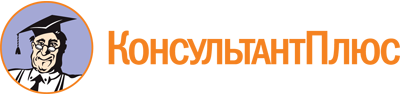 Закон Чеченской Республики от 30.06.2015 N 26-РЗ
(ред. от 04.10.2023)
"О социальном обслуживании граждан в Чеченской Республике"
(принят Парламентом ЧР 11.06.2015)Документ предоставлен КонсультантПлюс

www.consultant.ru

Дата сохранения: 04.12.2023
 30 июня 2015 годаN 26-РЗСписок изменяющих документов(в ред. Законов Чеченской Республикиот 14.06.2016 N 31-РЗ, от 14.07.2017 N 31-РЗ, от 01.03.2018 N 2-РЗ,от 21.06.2018 N 27-РЗ, от 09.01.2022 N 1-РЗ, от 04.10.2023 N 35-РЗ)